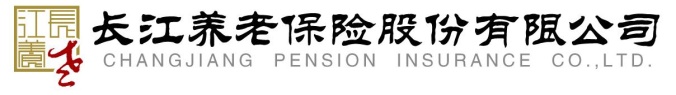 资产证明申请表温馨提示：1、开具资产证明书的截止时间是出具日的前一个工作日；2、请将此表填好后，连同身份证复印件一起发送邮件至zixun@cj-pension.com.cn；3、本公司收到完整的申请资料后，将在3个工作日内处理；4、资产证明书开立规则的最终解释权归长江养老保险股份有限公司所有。联系方式：客服热线：400-820-9966（免长途话费）申请人姓名证件类型姓名拼音申请时间证件号码邮政编码联系电话邮寄地址申请事由本人因       需要长江养老保险股份有限公司出具本人持有贵公司产品的资产证明，用以办理           之需。请予以办理。 本人因       需要长江养老保险股份有限公司出具本人持有贵公司产品的资产证明，用以办理           之需。请予以办理。 本人因       需要长江养老保险股份有限公司出具本人持有贵公司产品的资产证明，用以办理           之需。请予以办理。 客户声明本人承诺仅依据本申请书中说明的用途使用资产证明文件，不会用于其他用途，并自行承担因申请开具或使用该资产证明文件产生的一切责任。本人了解资产证明书的寄送过程中，可能会泄漏本人个人信息，并愿意承受由此带来的风险。本人承诺仅依据本申请书中说明的用途使用资产证明文件，不会用于其他用途，并自行承担因申请开具或使用该资产证明文件产生的一切责任。本人了解资产证明书的寄送过程中，可能会泄漏本人个人信息，并愿意承受由此带来的风险。本人承诺仅依据本申请书中说明的用途使用资产证明文件，不会用于其他用途，并自行承担因申请开具或使用该资产证明文件产生的一切责任。本人了解资产证明书的寄送过程中，可能会泄漏本人个人信息，并愿意承受由此带来的风险。客户签字（手写）                            日期      年    月    日客户签字（手写）                            日期      年    月    日客户签字（手写）                            日期      年    月    日客户签字（手写）                            日期      年    月    日